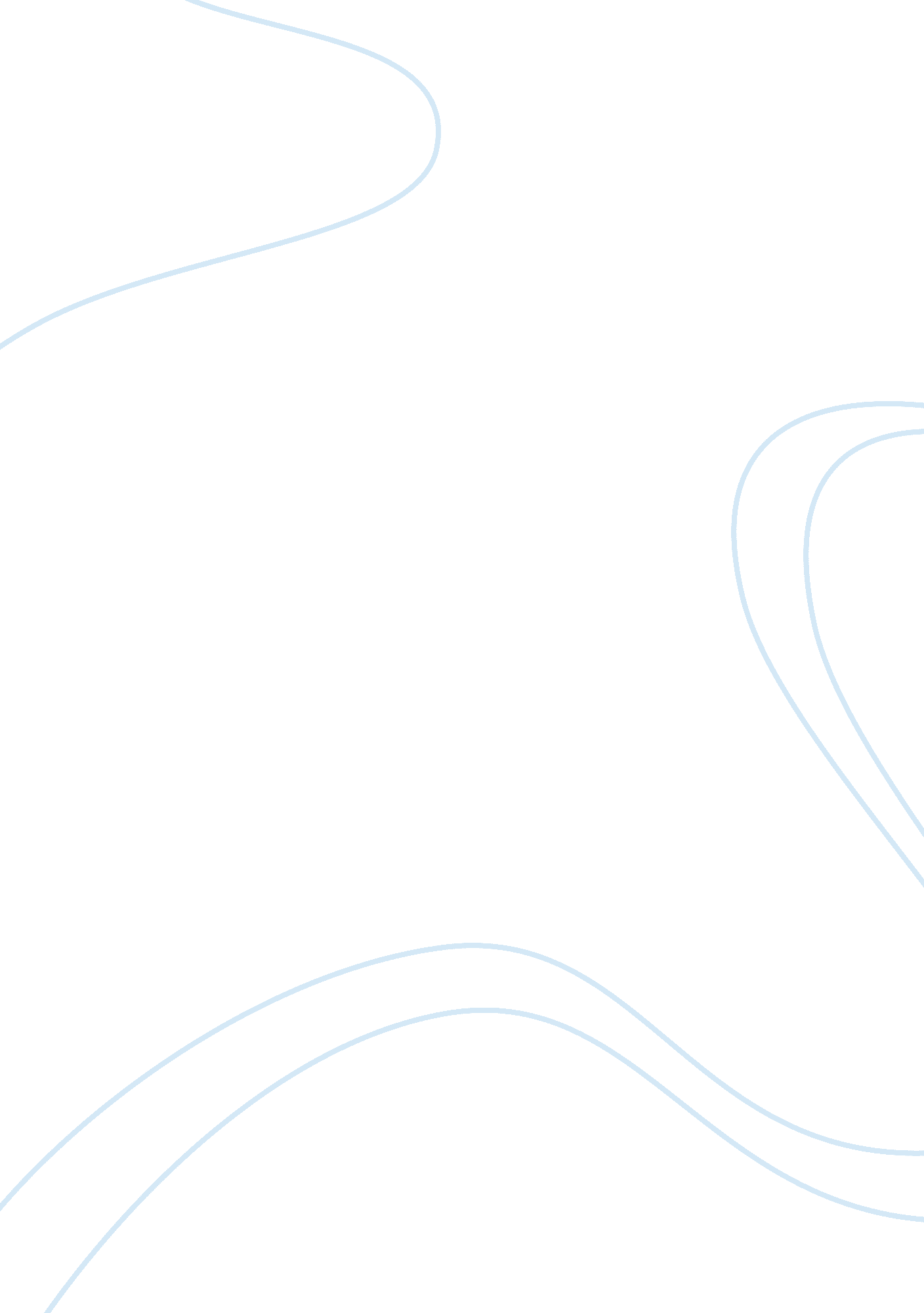 Maximum ride: the angel experiment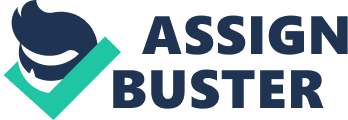 The book Maximum Ride: The Angel Experiment by James Patterson is about six kids named Max, Fang, Iggy, Gazzy, Nudge, and Angel. They call themselves the flock because they all have bird genes in their DNA; and they all have wings and can fly. They got the genes from a place called the School. The School is a place where scientists create mutants. Four years ago the flock escaped with the help of one of the scientists there, Jeb Batchelder. Two years after their escape, Jeb disappears and everyone assumes he is dead. For another two years, Max and the flock live on their own until one day a group of Erasers find out where they were hiding out. Erasers are half-human half-wolf mutants that come from the School. In a battle between the Erasers and the flock, the Erasers manage to kidnap Angel. They take her back to the School, where she goes through a series of painful tests. The flock goes through a long journey to get her back but then they get captured too. At the School, they go through tests and there they also find their long time friend Jeb Batchelder. They find out that when he disappeared, he came back to the School and rejoined the scientists. Max also finds out that it is in her destiny to save the world. They eventually escape the school with Angel. Not knowing what to do, the flock sets out to New York. While in New York, Max hears a voice in her head telling her what to do and where to go. Not knowing what to do so she just goes along with it. After a while, the Erasers find them again. They hack into a computer and find information about their parents. With a new mission to accomplish, the book ends with the flock setting out to find out who their real parents are. 